Monarch Academy, Anne Arundel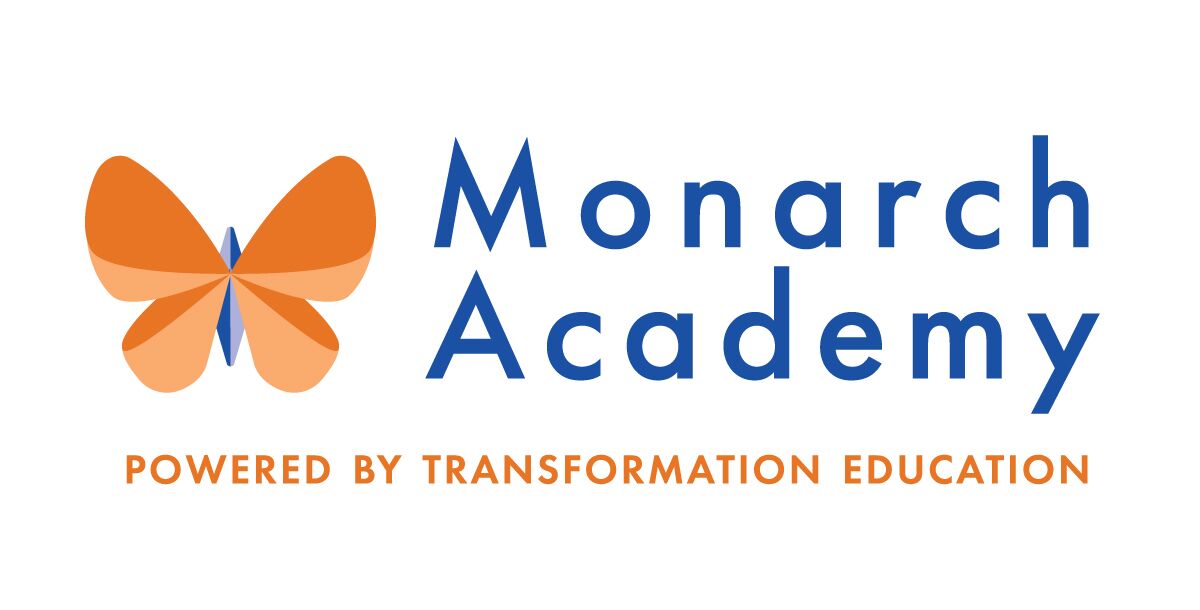 Board of Directors MeetingNovember 10, 2021ZOOM6:00 - 8:00 p.m. OPEN BOARD MEETINGMinutesCall to Order – Ms. Hoppin on behalf of Dr. Jimenez Monarch Anne Arundel Board Meeting called to order at 6:04pm by Ms. Hoppin on behalf of Dr. Jimenez.Public Comment None
Review Minutes – Ms. Hoppin on behalf of Dr. Jimenez The meeting minutes from September 8 could not be formally approved due to lack of quorum.
Current Financial Report – Mr. Gordon The budget quarter ended on September 30, 2021.Current year revenues are below budget but ahead of prior yearCurrent year operating expenses are below budget but ahead of prior yearThis is mostly due to onsite learning vs remote learning last year, specifically increased transportation and facilities related costsPrincipal’s Report Monarch Glen Burnie – Ms. Jakovicshttps://www.smore.com/zdsy0‘Monarch Academy Work Plan goals’ updates were providedMGB created a “Crew Council” for students to provide an opportunity for leadership development and student feedback The turf field has been installed. Teachers are using this new refined space for instruction in addition to recessKindergarteners and 8th graders have taken “field work” trips outside of the school to explore Enriched Experiences. Other grades will soon followMGB began a composting program in the café and have already composted over 600 lbs. of food this marking periodMonarch Global – Ms. Abellhttps://www.smore.com/5mzbsIntroduction of Ms. April Murphy, new Assistant Principal at MGAMajor COVID 19 impact; #2 in district for positive cases with 7 outbreaks by mid-October which led to a temporary pause of in-person learning and transitions back to virtual learning for one week.Replaced all HVAC system filters with Merv-13 filters, started using fans and keeping windows crackedHigh touch cleaning was done throughout the schoolNo issues or positive cases since students returned to schoolStarted Wednesday “Explorations” for middle school students. These are student led groups and activitiesContinuing the journey to become a certified AVID program This year, MGA welcomed 3 new 6th grade teachers and many new 6th grade studentsMonarch Annapolis Ms. O’Sheahttps://www.smore.com/u1sqtMs. O’Shea continues as acting Principal at MAA while Ms. Manbeck is out on leavePlans are underway (paperwork has been submitted to be accredited) to have teaching staff 100% officially IB-PYP trained by February 8, 202240 students nominated for “Learner Profile Awards”- showing attributes Inquirer and Risk-Taker in September and OctoberMoving to 41 classes beginning in December because Eschool took off- added classes at 1st, 4th and 5th gradeMAA has become a Title 1 school (with 58% free and reduced lunches) and will become school wide and open all benefits to every students.Current Enrollment by school and Recruitment Strategy – Mr. TurnerThe current and count day census for each school presentedThe Children’s Guild has a new marketing team led by Liesa RossOpen houses next week at all Monarch schools to close out lotteryBoard membership Nominations of new membersThis agenda item is tabled until Chair of Board is present, and quorum is achieved Ms. Lane will work with Dr. Jimenez with the intent to invite new members to the Board meetingsCommittee Membership- Appoint Chairs and Committee members (Committee Descriptions Attached) This agenda item is tabled until Chair of Board is present and quorum is achieved Ms. Fries will send by-laws to current members for reviewGovernance Committee Marketing, Enrollment, Finance & Facilities Committee (MEFF) Parent Engagement, Academic Excellence & Compliance Committee (PEAC) Other Business The admissions team participated in Dia De Las Muertos event at Maryland Hall last Saturday, October 30th with great participation from the community Board meetings will remain Virtual until at least January 2022, this will be an agenda item at that time
Adjournment – Dr. Jimenez Monarch Anne Arundel Board Meeting adjourned at 7:11pm.Attendees                             Not in AttendanceMonarch StaffThe Children’s GuildKandace HoppinCarley CzyzewskiRay Szyperski Jess DeinleinDr. Sissy JimenezBrittany JonesLoise TaliaferroMegan PhilbeckJanine FratantuonoMarc RodriquezAmber MarchesoShae DelfinoEric DeVito Angela BalsamoKim Jakovics, Glen BurnieDonna O’Shea, AnnapolisEmily Abell, GlobalApril Murphy, GlobalKathy LaneAleisa FriesBrandon TurnerCharley Gordon